301764, г. Донской, Тульской обл., мкр-он Центральный, ул. Ленина, д. 3,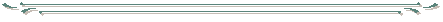 тел./факс 8 (48746) 5-08-02СОГЛАСНО ПИСЬМА ОБЩЕСТВА С ОГРАНИЧЕННОЙ ОТВЕТСТВЕННОСТЬЮ «ВОДОКАНАЛ Д» № 811 ОТ 03 ДЕКАБРЯ 2019 ГОДА,  ООО УПРАВЛЯЮЩАЯ КОМПАНИЯ «РЕМЭКС» СООБЩАЕТ СЛЕДУЮЩУЮ ИНФОРМАЦИЮ:«В СВЯЗИ  С ОТСУТСТВИЕМ ЭЛЕКТРОЭНЕРГИИ                  05 ДЕКАБРЯ 2019 ГОДАС 09.00 ЧАСОВ ДО 15.00 ЧАСОВ БУДЕТ ОГРАНИЧЕНА ПОДАЧА ВОДЫ В МКР. ЦЕНТРАЛЬНЫЙ ПО УЛ.БЕЛИНСКОГО»